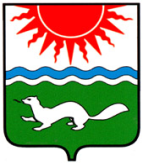 АДМИНИСТРАЦИЯ СОСЬВИНСКОГО ГОРОДСКОГО ОКРУГАП О С Т А Н О В Л Е Н И Еот _06.12.2012__ № _1161__                                                                           р.п. СосьваО внесении изменений и дополнений в постановление администрации Сосьвинского городского округа от 03.11.2011 №1031 «Об утверждении муниципальной целевой программы «Развитие физической культуры, спорта и туризма в Сосьвинском городском округе» на 2012-2015 годыВ связи с корректировкой сумм финансирования, изменением количества мероприятий муниципальной целевой программы «Развитие физической культуры, спорта и туризма в Свердловской области» на 2012-2015 годы», утвержденной постановлением администрации Сосьвинского городского округа от 03.11.2011 №1031, руководствуясь статьями 30.1, 45 Устава Сосьвинского городского округа, администрация Сосьвинского городского округаПОСТАНОВЛЯЕТ:1. Внести в муниципальную целевую программу «Развитие физической культуры, спорта и туризма в Сосьвинском городском округе » на 2012-2015 годы утвержденной постановлением администрации Сосьвинского городского округа от 03.11.2011 №1031 следующие изменения и дополнения:1) пункт «Источники и объемы финансирования Программы» Раздела 1 «Паспорт муниципальной целевой программы «Развитие физической культуры, спорта и туризма в Сосьвинском городском округе на 2012-2015 годы» изложить в следующей редакции:2)  Раздел 6 «Объем финансового обеспечения  реализации Программы» изложить в следующей редакции:Финансирование программы предполагается осуществлять за счет средств  местного бюджета на 2012-2015 годы в сумме  3 079.4 тыс. рублей. Распределение объемов финансирования по годам реализации программных мероприятий:. – 1513.4 тыс. рублей;. – 494.0 тыс. рублей;. – 583.0 тыс. рублей;. – 489.0 тыс. рублей.3) Приложение №2 "План мероприятий по реализации муниципальной целевой программы «Развитие физической культуры, спорта и туризма в Сосьвинском городском округе» на 2012 – 2015 годы»» к муниципальной целевой программе «Развитие физической культуры, спорта и туризма в Сосьвинском городском округе» на 2012-2015 годы изложить в следующей редакции (прилагается).2. Опубликовать настоящее постановление в приложении к газете «Сосьвинские вести»» - «Муниципальный вестник» и официальном сайте администрации Сосьвинского городского округа.3. Контроль исполнения настоящего постановления возложить на заместителя главы администрации Сосьвинского городского округа по социальным вопросам Д.А. Каданцева.Глава администрации     Сосьвинского городского округа 		                     	                     А.В. Козяев    Приложение №2к муниципальной целевой программе "Развитие физической культуры, спорта и туризма в Сосьвинском городском округе"на 2012 – 2015 годыПлан мероприятий по реализации муниципальной целевой программы «Развитие физической культуры, спорта и туризма  в Сосьвинском городском округе» на 2012 - 2015 годыФормирование общественного мнения о здоровом образе жизни.Массовый и семейный спорт.Физическая культура по месту жительства.4.Туризм.5. Расходы на содержание и реконструкцию спортсооружений, приобретение спортивного инвентаря.6. Учебно-методическое обеспечение и повышение квалификации педагогического и тренерского составаИсточники и объемы финансирования ПрограммыОбъем финансирования всего 3 079.4 тыс. рублей, в том числе по годам:2012- 1513.4 тыс. рублей;2013- 494.0 тыс. рублей;2014 -583.0 тыс. рублей;2015 - 489.0 тыс. рублей.№ Наименование мероприятияИсполнителиСроки исполненияФинансирование ( в тыс. руб )Финансирование ( в тыс. руб )Финансирование ( в тыс. руб )Финансирование ( в тыс. руб )Результат № Наименование мероприятияИсполнителиСроки исполнения2012201320142015Результат 1.1.Выпуск ежемесячных информационных материалов о физкультурно-спортивной жизни Сосьвинского городского округаУКМиС, СМИЕжеме-сячно________Пропаганда здорового образа жизни,привлечение к систематическим занятиям физической культурой и спортом 1.2.Изготовление и размещение баннеров социального значения (реклама здорового образа жизни)в общественных местах (4 места) 	УКМиСежегодно ноябрь______11.0Пропаганда здорового образа жизни,привлечение к систематическим занятиям физической культурой и спортом 1.3.Организация систематической работы координационного Совета по спортуУКМиСежеквартально ________Активизация гласности  и работы с общественностью ВСЕГО ПО НАПРАВЛЕНИЮ:ВСЕГО ПО НАПРАВЛЕНИЮ:______11.02.1.Первенство округа по баскетболу (оплата питания участников и судей, оплата проезда участников, приобретение призов)УКМиС, УОежегодно июнь-июль12.013.014.015.015.0Улучшение состояния здоровья, физической подготовленности и физического развития населения, увеличение массовости мероприятийУлучшение состояния здоровья, физической подготовленности и физического развития населения, увеличение массовости мероприятий2.1.1Первенство округа по волейболу(оплата питания участников и судей, оплата проезда участников, приобретение призов)УКМиСежегодно4.213.014.015.015.0Увеличение численности, систематически занимающихся спортомУвеличение численности, систематически занимающихся спортом2.1.3Первенство округа по мини-футболу(оплата питания судей, оплата проезда участников, приобретение призов)УКМиС, ДЮСШежегодно12.013.014.015.015.0Увеличение численности, систематически занимающихся спортомУвеличение численности, систематически занимающихся спортом2.1.4Первенство округа по настольному теннису(оплата питания участников и судей, оплата проезда участников, приобретение призов)УКМиСежегодно5.06.08.08.08.0Увеличение численности, систематически занимающихся спортомУвеличение численности, систематически занимающихся спортом2.1.5Первенство округа по шахматам(оплата питания судей, оплата проезда участников, приобретение призов)УКМиСДЮСШежегодно6.06.08.08.08.0Увеличение численности, систематически занимающихся спортомУвеличение численности, систематически занимающихся спортом2.1.6Первенство округа по лыжамУКМиС, ДЮСШежегодно-10.012.012.012.0Увеличение численности, систематически занимающихся спортомУвеличение численности, систематически занимающихся спортом2.2.Открытие тренажерного зала   в РКСК р.п. СосьваУКМиС, РКСК р.п. Сосьва,2012 – 2014-10.010.0____Доступность, приобщение к систематическим занятиям физической культуройДоступность, приобщение к систематическим занятиям физической культурой2.3.Спартакиада комитетов ФК поселков по видам спортаУКМиСежегодно, по графику соревнований10.045.055.055.055.0Формирование здорового образа жизни, укрепление и поддержание спортивной формыФормирование здорового образа жизни, укрепление и поддержание спортивной формы2.3.1Спартакиада инвалидов  по шахматам, шашкам и дартсуУКМиС, МКОУ ДОД ДДТ, ДЮСШежегодно, по графику соревнований-4.06.06.06.0Улучшение состояния здоровья, физической подготовленности и физического развития населения, увеличение массовости мероприятийУлучшение состояния здоровья, физической подготовленности и физического развития населения, увеличение массовости мероприятий2.4.Футбольный марафон в образовательных учреждениях(приобретение призов)УКМиС, МКОУ ДОД ДЮСШежегодно сентябрь-4.05.06.06.0Участие в областном футбольном фестивале, повышение престижа футболаУчастие в областном футбольном фестивале, повышение престижа футбола2.5.Участие сборных команд ДЮСШ, РКСК в областных и региональных соревнованиях по различным видам спорта (оплата вступительного взноса, транспортных расходов, оплата питания участников соревнований)УКМиСежегодно, по графику соревнований4.525.030.035.035.0Достижение высоких результатовДостижение высоких результатов2.6.Легкоатлетическая эстафета, посвященная Дню Победы:р.п. Сосьвап. Восточныйс. Кошай, с. Романово(приобретение призов, оплата питания судей)УКМиСежегодно 8 мая5.04.01.01.05.04.01.01.05.04.01.01.05.04.01.01.05.04.01.01.0Улучшение состояния здоровья, физической     
подготовленности и физического развитияУлучшение состояния здоровья, физической     
подготовленности и физического развития2.7.Участие сборных команд округа в окружных, областных и российских соревнованиях:- н\теннис- лыжные гонки- шахматы- бокс- волейбол(оплата вступительного взноса, транспортных расходов, оплата питания участников соревнований)УКМиС КФК поселковежегодно, по графику соревнований---2.5-10.010.010.010.015.010.010.010.012.015.013.013.013.015.018.013.013.013.015.018.0Поддержание имиджа округа, достижение высокого спортивного мастерстваПоддержание имиджа округа, достижение высокого спортивного мастерства2.8.День физкультурникар.п. Сосьвап. Восточныйс. Кошайс. Романово(оплата питания участников и судей, приобретение призов)УКМиС КФК поселковежегодно, по графику соревнований12.815.015.015.015.0Улучшение состояния здоровья, физической     
подготовленности и физического развитияУлучшение состояния здоровья, физической     
подготовленности и физического развития2.9.«Лыжня России»р.п. Сосьвап. Восточныйс. Кошайс. Романово(оплата питания участников и судей, оплата проезда участников, приобретение призов)УКМиС МКОУ, ДОД Турбазаежегодно, по графику соревнований17.720.020.020.020.0Улучшение состояния здоровья, физической     
подготовленности и развития, увеличение массовости мероприятийУлучшение состояния здоровья, физической     
подготовленности и развития, увеличение массовости мероприятий2.10.Всероссийский день боксера (оплата питания участников и судей, приобретение призов)УКМиСежегодно, по графику соревнований3.35.06.06.06.0Развитие зрелищности мероприятий Развитие зрелищности мероприятий 2.11.«Кросс наций»р.п. Сосьвап. Восточныйс. Кошайс. Романово(оплата питания судей, приобретение призов)УКМиС КФК поселковежегодно, по графику соревно-ваний20.020.020.020.020.0Улучшение состояния здоровья, физической     
подготовленности и физического развития, увеличение удельного веса населения,         
систематически занимающегося физической         
культурой и спортом, в том числе, детей и       
подростков, студентовУлучшение состояния здоровья, физической     
подготовленности и физического развития, увеличение удельного веса населения,         
систематически занимающегося физической         
культурой и спортом, в том числе, детей и       
подростков, студентов2.12.Организация проката и закуп лыжногоспортинвентаря с использованием средств личной гигиены (бахилы).УКМиС,КФК (по согласованию)ежегодноноябрь - март-30.030.030.030.0Развитие лыжного спортаРазвитие лыжного спорта2.13.Организация  физкультурно -оздоровительных мероприятий среди лиц пожилого возраста, и семейного туризма. (Организация конкурса, приобретение призов)УКМиС, КФК поселковежегодноМай-10.012.012.012.0Поддержка спортивной формыПоддержка спортивной формы2.14.Спортивные соревнования «Спортивная семья - 2012» 1 этап – населенные пункты2 этап – финал(организация конкурса, приобретение призов)УКМиСежегодно, по графику соревнований-10.010.010.010.0Формирование здорового образа жизни, укрепление и поддержание спортивной формыФормирование здорового образа жизни, укрепление и поддержание спортивной формы2.15.Проведение Декады спорта и здоровья по игровым видам и семейные соревнования (организация конкурса, приобретение призов)УКМиС, КФК поселковежегодноянварь-10.012.012.012.0Организация активного отдыха во время новогодних каникулОрганизация активного отдыха во время новогодних каникул2.16.Проведение турнира по футболу на кубок Главы Сосьвинского городского округа. Оплата питания и проезда участников.УКМиСежегодно, июль 5.05.06.06.06.0Формирование здорового образа жизни, укрепление и поддержание спортивной формыФормирование здорового образа жизни, укрепление и поддержание спортивной формыВСЕГО ПО НАПРАВЛЕНИЮ:ВСЕГО ПО НАПРАВЛЕНИЮ:ВСЕГО ПО НАПРАВЛЕНИЮ:ВСЕГО ПО НАПРАВЛЕНИЮ:126.0340.0375.0389.03.1.Оборудование баскетбольных площадок в р.п. Сосьва (дощатое покрытие . х .)УКМиСежегодноИюнь-август----Доступность для занятий спортом всех желающих3.2.Оборудование 2 футбольных полей  в р.п. Сосьва для дворовых команд (разметка поля, изготовление ворот и ограждения)УКМиСежегодноМай-август5.05.0____Формирование здорового образа жизни3.3.Оформление паспорта на стадион в п. Восточный и  реконструкция стадиона УКМиС2014 январь21.050.050.050.0Определение ответственного учреждения за объект3.4.Летняя спартакиада дворовых команд по игровым видам спорта,  в рамках которой первенство по футболу на приз клуба «Кожаный мяч» среди дворовых команд (оплата питания судей, приобретение призов)УО, УПКМСИюль-август6.213.014.015.0Формирование здорового образа жизни, приобщение к систематическим занятиям футболом подростков из дворовых командВСЕГО ПО НАПРАВЛЕНИЮ:ВСЕГО ПО НАПРАВЛЕНИЮ:32.268.064.065.04.1Оплата транспорта для участников окружного слета туристов.УКМиС, УОежегодно-10.011.011.0Поддержка актива УОПоддержка актива УО4.2Организация походов выходного дня. Поездка на «Конжак» самых активных  молодежных организаторов спортивной работы на предприятиях. Оплата  найма автомобиля для доставки участников к месту отдыха.УКМиСежегодноИюль-август-5.06.06.0Поддержка молодых семейПоддержка молодых семей4.4Приобретение туристического снаряженияУКМиС, МКОУ ДОД Турбазаежегодноиюнь-июль6.85.010.010.0Развитие новых форм отдыха и экотуризмаРазвитие новых форм отдыха и экотуризмаВсего по направлениюВсего по направлению6.820.027.027.05.1Реконструкция спортивной площадки РКСК в р.п.Сосьва. УКМиС 2014 год--50.0- Улучшение качества услуг 5.2Оборудование электроосвещения хоккейного корта р.п.  СосьваУКМиС2012 год50.0---Повышение уровня качества освещения5.3.Приобретение баскетбольных стоек для стритбола с.. Кошай, с. Романово.УКМиС2013-2014 годы-60,060.0-Оборудование уличных площадок5.4.Замена электросветильников на энергосберегающие лампы в спортзале РКСК в р.п. СосьваУКМиС2012 год48,0---Повышение эффективности энергосбережения5.5.Приобретение спортивного инвентаря и организация участка ДЮСШ п. Восточный в соревнованиях всероссийского и международного уровня и в мероприятиях по подготовке к нимУКМиСДЮСШ3 квартал 138.0---Развитие материально-технической базы муниципальных учреждений дополнительного образования детей.5.6.Приобретение инвентаря для хоккеяУКМиС2 квартал100,0---Оснащение спортивным инвентарем5.7.Приобретение хоккейного кортаУКМиС1 квартал 616,9---Повышение качества муниципальных услуг5.8.Приобретение дополнительных секций бортов для хоккейного корта (10 шт.)УКМиС2 квартал95,6---Повышение качества муниципальных услуг5.9.Подготовка площадки для установки хоккейного кортаУКМиС4 квартал299,9---Повышение качества муниципальных услугВСЕГО ПО НАПРАВЛЕНИЮ:ВСЕГО ПО НАПРАВЛЕНИЮ:ВСЕГО ПО НАПРАВЛЕНИЮ:1348.460.0110.0-6.1.Организация  конференции «Эффективность работы за год преподавательского состава» для преподавателей физической культуры и тренеров.УКМиСежегодноавгуст----Улучшение качества работы  преподавательско-го состава округа6.2. Разработка положения об  организации и проведении конкурса на лучшую спортивно-массовую работу в образовательных учреждениях УКМиСежегодно-3.03.03.0Стимулирование работы преподавательско-го состава округа6.3.Организация и проведение смотров-конкурсов физкультурно-оздоровительной работы в организациях, учреждениях  и общественных коллективах по итогам за годУКМиС,Координа-ционный Советежегодно-3.04.05.0Повышение уровня занимающихся спортомВСЕГО ПО НАПРАВЛЕНИЮВСЕГО ПО НАПРАВЛЕНИЮ-6.07.08.0-Итого  по программеИтого  по программе1513.4494.0 583.0489.0